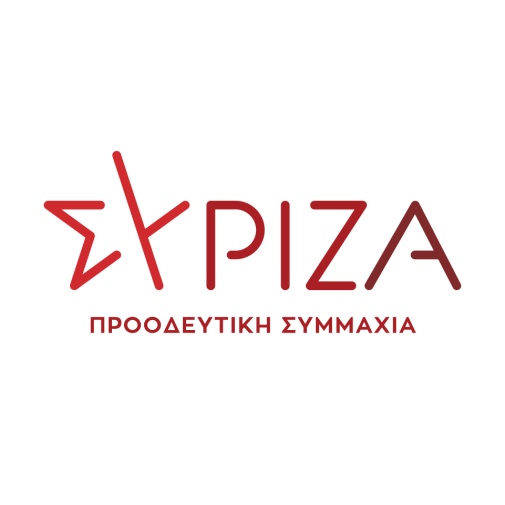 Αθήνα, 21 Νοεμβρίου 2022ΕΡΩΤΗΣΗΠρος τον κ. Υπουργό Αγροτικής Ανάπτυξης και ΤροφίμωνΘέμα: «Αναγκαία η άμεση και έμπρακτη στήριξη των μηλοπαραγωγών της χώρας»Σε αδιέξοδο βρίσκονται οι μηλοπαραγωγοί της Καστοριάς αλλά και όλης της Ελλάδας, καθώς η εκτίναξη του κόστους παραγωγής, σε συνδυασμό με τις παγκόσμιες εξελίξεις και την άρνηση της κυβέρνησης για οικονομική στήριξη, καθιστούν πλέον επισφαλή τη συνέχιση των παραγωγικών δραστηριοτήτων τους. Η αδυναμία απρόσκοπτων εξαγωγών σε τρίτες χώρες, ο τριπλασιασμός της τιμής του αγροτικού ρεύματος, ο διπλασιασμός της τιμής του πετρελαίου, η χαμηλή – κάτω από το κόστος παραγωγής – τιμή πώλησης της παραγωγής, η πρόθεση του Υπουργείου, όπως φαίνεται από το Εθνικό Στρατηγικό Σχέδιο για την νέα ΚΑΠ που κατέθεσε, να θέσει εκτός «Συνδεδεμένης Ενίσχυσης»  όλες τις μηλοπαραγωγικές περιοχές της χώρας οι οποίες δεν είναι ΠΟΠ, καθιστούν ορατό πλέον τον κίνδυνο της απομάκρυνσης των μηλοπαραγωγών από τις καλλιέργειές τους, προκαλώντας τεράστια αλυσιδωτά προβλήματα σε όλο τον αγροτικό κόσμο όλης της χώρας. Ενώ οι μηλοπαραγωγοί σε όλη την επικράτεια, συνεχώς αναδεικνύουν τα προβλήματα που αντιμετωπίζουν, μάταια ζητούν στήριξη από την κυβέρνηση της ΝΔ, η οποία κωφεύει και αδιαφορεί κλείνοντας τα αυτιά στα δίκαια αιτήματά τους. Σε αυτές τις συνθήκες, είναι αναγκαία η αναπλήρωση του χαμένου εισοδήματος, το αφορολόγητο πετρέλαιο, η παραμονή της μηλοκαλλιέργειας στις «Συνδεδεμένες Ενισχύσεις», η σύναψη διακρατικών συμφωνιών και η εξεύρεση νέων αγορών, ώστε να απορροφηθεί το παραγόμενο προϊόν και η πάταξη των ελληνοποιήσεων. Επιπλέον, οι παραγωγοί ζητούν τη θέσπιση πλαφόν τόσο στην τιμή του αγροτικού ρεύματος, όσο και στις τιμές πώλησης ώστε να καλύπτεται το κόστος παραγωγής, καθώς επίσης και την άμεση καταβολή των αποζημιώσεων του ΕΛΓΑ και τη μη υπαγωγή σε καθεστώς de minimis, το οποίο, πρακτικά και ουσιαστικά, δεν μπορεί να καλύψει τις άμεσες ανάγκες των μηλοπαραγωγών.Επειδή, η δραματική αύξηση του κόστους παραγωγής θέτει σε αμφισβήτηση τη βιωσιμότητα του κλάδου,Επειδή, είναι επιτακτική η ανάγκη συνέχισης της καλλιέργειας του μήλου στη χώρα,Επειδή, τα προβλήματα του αγροτικού κόσμου μας αφορούν όλους, Επειδή, είναι καθήκον της κυβέρνησης να στηρίξει έμπρακτα και άμεσα την μηλοκαλλιέργεια και να ανταποκριθεί στα δίκαια αιτήματα των παραγωγών,Επειδή, ειδικά περιοχές όπως η Καστοριά, υποφέρουν από μεγάλα ποσοστά ανεργίας, η μηλοκαλλιέργεια αποτελεί μία από τις πιο δυναμικές καλλιέργειες και προσφέρει απασχόληση σε μεγάλο μέρος του πληθυσμού,Ερωτάται ο αρμόδιος Υπουργός: 1. Προτίθεται να ανταποκριθεί στην οικονομική στήριξη των μηλοπαραγωγών, ώστε να μπορέσουν να συνεχίσουν απρόσκοπτα τις παραγωγικές τους δραστηριότητες;2. Σε ποιες ενέργειες προτίθεται να προχωρήσει για τη μείωση του κόστους παραγωγής;3. Προτίθεται να συμπεριλάβει το σύνολο της μηλοπαραγωγής στις συνδεδεμένες ενισχύσεις;Οι Ερωτώντες Βουλευτές Τελιγιορίδου Ολυμπία		Αραχωβίτης ΣταύροςΑναγνωστοπούλου Αθανασία (Σία)Βαγενά ΆνναΒέττα ΚαλλιόπηΓιαννούλης ΧρήστοςΓκαρά ΑναστασίαΗγουμενίδης ΝίκοςΘραψανιώτης ΜανόληςΚαλαματιανός ΔιονύσηςΚασιμάτη Ειρήνη (Νίνα)Καφαντάρη ΧαράΚόκκαλης ΒασίληςΜάλαμα ΚυριακήΜάρκου ΚωνσταντίνοςΜεϊκόπουλος ΑλέξανδροςΜουζάλας ΓιάννηςΜπάρκας ΚωνσταντίνοςΠαπαηλιού ΓιώργοςΠέρκα Θεοπίστη (Πέτη)Πούλου Παναγιού (Γιώτα)Ραγκούσης ΓιάννηςΣαρακιώτης ΓιάννηςΣκούφα Ελισσάβετ (Μπέττυ)Τζάκρη ΘεοδώραΤζούφη ΜερόπηΤόλκας ΆγγελοςΤριανταφυλλίδης ΑλέξανδροςΤσίπρας ΓιώργοςΦάμελλος ΣωκράτηςΦωτίου ΘεανώΧρηστίδου ΡαλλίαΨυχογιός Γιώργος